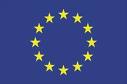 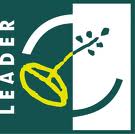 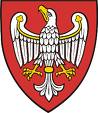 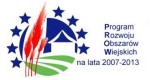 ¯¯¯¯¯¯¯¯¯¯¯¯¯¯¯¯¯¯¯¯¯¯¯¯¯¯¯¯¯¯¯¯¯¯¯¯¯¯¯¯¯¯¯¯¯¯¯¯¯¯¯¯¯¯¯¯¯¯¯¯¯¯¯¯¯¯¯¯Tytuł operacji:Wykonanie małej infrastruktury rekreacyjnej we wsi StróżewiceNumer wniosku:DN/MP/3/2012Kwota dofinansowania: 25 000,00Realizacja wskaźnika z LSR:Opis operacji:Operacja polegała na stworzeniu miejsca wypoczynkowo – rekreacyjnego dla mieszkańców sołectwa Stróżewice oraz turystów korzystających ze szlaków wodnych i rowerowych przebiegających w pobliżu miejsca usytuowania nowej infrastruktury. Stworzenie miejsca wypoczynkowo – rekreacyjnego polegało na ustawieniu wiaty drewnianej wyposażonej w ławy i siedziska oraz miejsca na krąg ogniskowy. Wiata o powierzchni 35 m2 wyposażona w ławy oraz siedziska nawiązuje do tradycyjnej architektury oraz jest dostosowana do istniejącego krajobrazu stanowi zarazem miejsce zadaszone przy projektowanym kręgu ogniskowym. Powstanie tego przedsięwzięcia umożliwiło organizację imprez o skali lokalnej wiejskiej jak również większych o zasięgu gminnym.Celem wykonania małej infrastruktury rekreacyjnej we wsi Stróżewice był wzrost atrakcyjności oraz poprawienie jakości życia wraz ze stworzeniem warunków do dalszego harmonijnego rozwoju lokalnej społeczności.STOWARZYSZENIE DOLINA NOTECI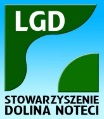 ul. Notecka 2864-800 Chodzież\\\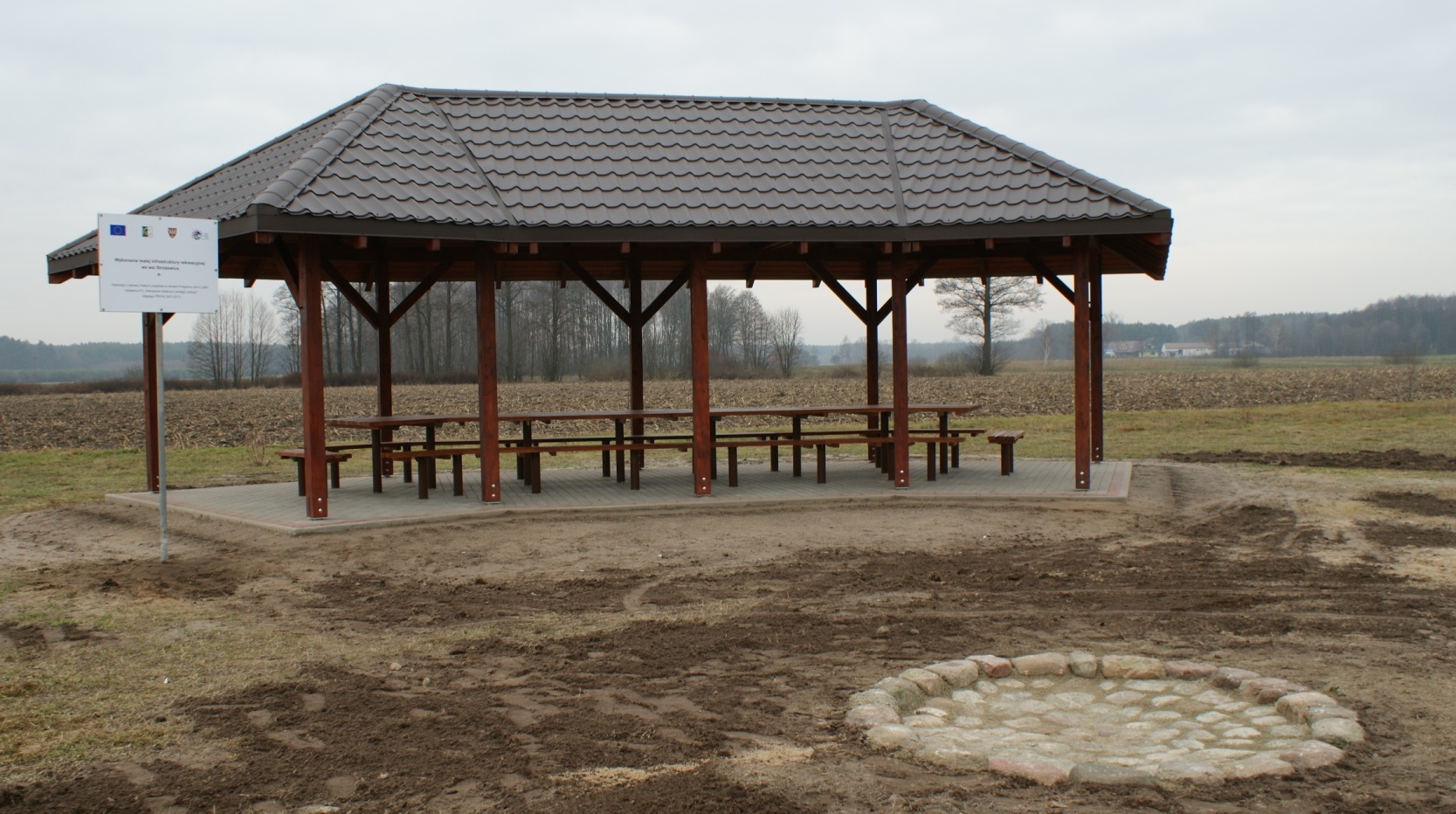 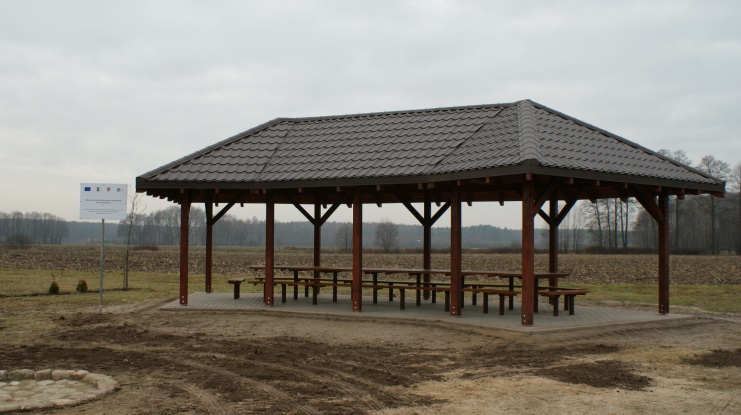 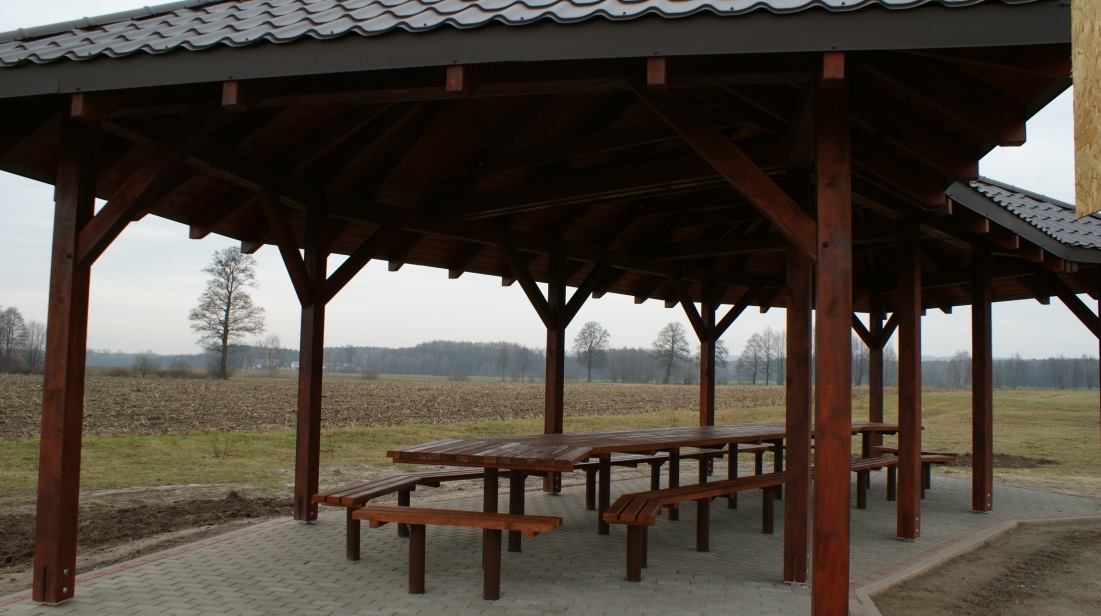 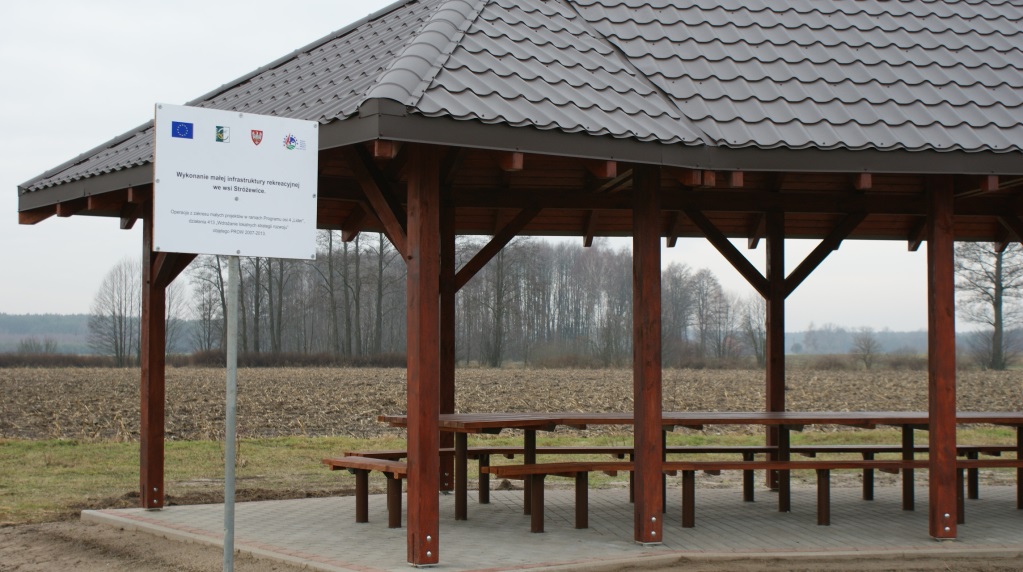 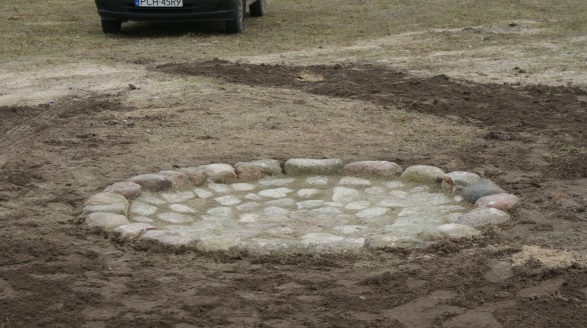 